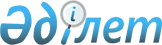 О выделении средств из резерва Правительства Республики КазахстанПостановление Правительства Республики Казахстан от 24 апреля 2008 года N 382



      В соответствии с Законом Республики Казахстан от 6 декабря 2007 года "
 О республиканском бюджете на 2008 год 
", постановлением Правительства Республики Казахстан от 20 марта 2007 года N 225 "
 Об утверждении Правил исполнения республиканского и местных бюджетов 
" Правительство Республики Казахстан 

ПОСТАНОВЛЯЕТ

:




      1. Выделить Министерству индустрии и торговли Республики Казахстан из резерва Правительства Республики Казахстан, предусмотренного в республиканском бюджете на 2008 год на неотложные затраты, средства в сумме 22460000000 (двадцать два миллиарда четыреста шестьдесят миллионов) тенге на увеличение уставного капитала акционерного общества "Фонд устойчивого развития "Қазына" для финансирования через банки второго уровня завершения строительства объектов недвижимости в городе Алматы в соответствии с механизмом, определенным Планом первоочередных действий по обеспечению стабильности социально-экономического развития Республики Казахстан, утвержденным постановлением Правительства Республики Казахстан от 6 ноября 2007 года N 1039, а также с протоколом заседания Государственной комиссии по вопросам модернизации экономики Республики Казахстан от 13 марта 2008 года N 17-5/011-07.




      2. Министерству финансов Республики Казахстан осуществить контроль за целевым использованием выделенных средств.




      3. Настоящее постановление вводится в действие со дня подписания.

      

Премьер-Министр




      Республики Казахстан                       К. Масимов


					© 2012. РГП на ПХВ «Институт законодательства и правовой информации Республики Казахстан» Министерства юстиции Республики Казахстан
				